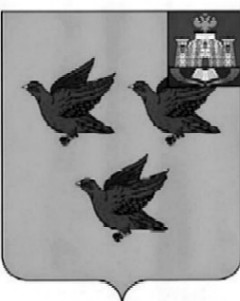 РОССИЙСКАЯ ФЕДЕРАЦИЯОРЛОВСКАЯ ОБЛАСТЬ  АДМИНИСТРАЦИИ  ГОРОДА ЛИВНЫП О С Т А Н О В Л Е Н И Е27 апреля  2021 г. 			                                                              № 281                          г.Ливны   О проведении аукциона направо заключения договоровна размещение нестационарныхторговых  объектов      В соответствии с Федеральными законами от 6 октября 2003 года № 131-ФЗ «Об общих принципах организации местного самоуправления в Российской Федерации», от 28 декабря 2009 года № 381-ФЗ «Об основах государственного регулирования торговой деятельности в Российской Федерации», распоряжением Правительства Российской Федерации от 30 января 2021 года №208-р «О рекомендациях органам исполнительной власти субъектов РФ и органам местного самоуправления по вопросу о новых возможностях для розничного сбыта товаров», постановлениеми администрации города Ливны от 13 ноября 2017 года № 130 «О размещении нестационарных торговых объектов на территории города Ливны Орловской области», от 7 декабря  2020 года № 64 «Об утверждении схемы размещения нестационарных торговых объектов на территории города Ливны  на 2021 год», в целях удовлетворения покупательского спроса  администрация города   Ливны   п о с т а н о в л я е т:    1.Организовать и провести в мае 2021 года:           -  аукцион на право заключения договоров на размещение нестационарных торговых объектов:      2. Комитету экономики, предпринимательства и торговли  администрации города  разместить информацию об аукционе  на официальном сайте администрации города Ливны в сети Интернет.      3.  Контроль  за исполнением настоящего постановления  возложить на первого заместителя  главы администрации города.Глава города                                                                                     С.А. Трубицин                                                        №   ло таМесто расположения нестацио нарного объектаСрокдоговораПлощадь торгового объектам.кв.Вид нес-тационарного торгового объектаСпециализацияНача-льная цена договора(руб.)Шаг аукциона(руб.)Задаток(руб.)Возможностьпод-ключения к эл. сетям1У л.Гайдара ( у дома  №   2)с 01.06.2021г. по 31.12.2022г.7,0КиоскМолочная продукция24630,4115001000-2ул.М.Горького (справа от магазина «Звездный»)с 01.06.2021г. по 31.12.2022г.7,0КиоскМолочная продукция24630,4115001000-3ул.Воронеж-ская  (справа от аптеки «Перспектива Фарм»)с 01.06.2021г. по 31.12.2022г.7,0КиоскМолочная продукция24630,4115001000-